Idee per la realizzazione dell’Ape con il rotolino di carta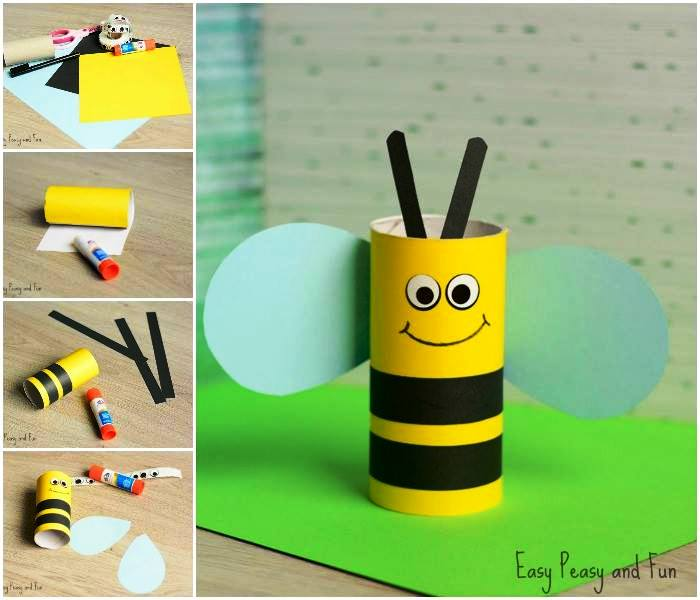 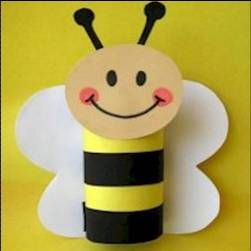 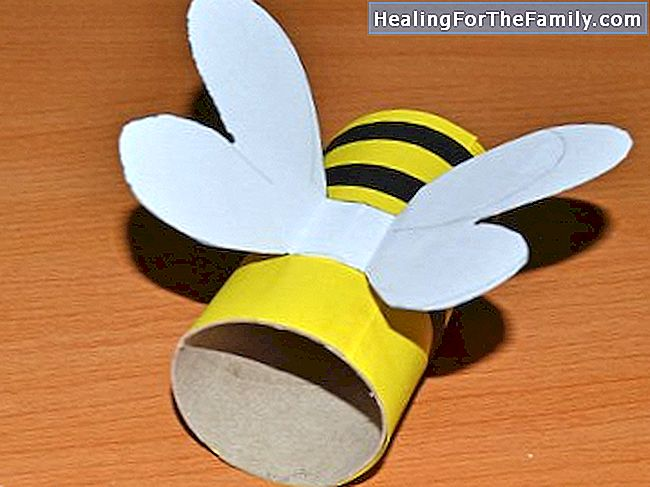 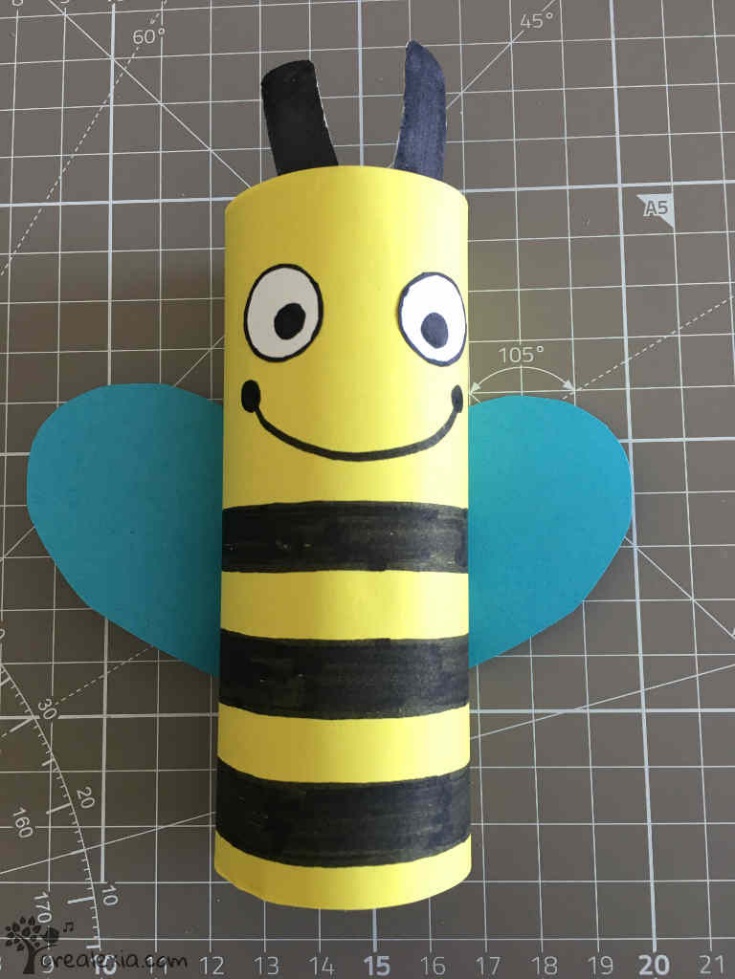 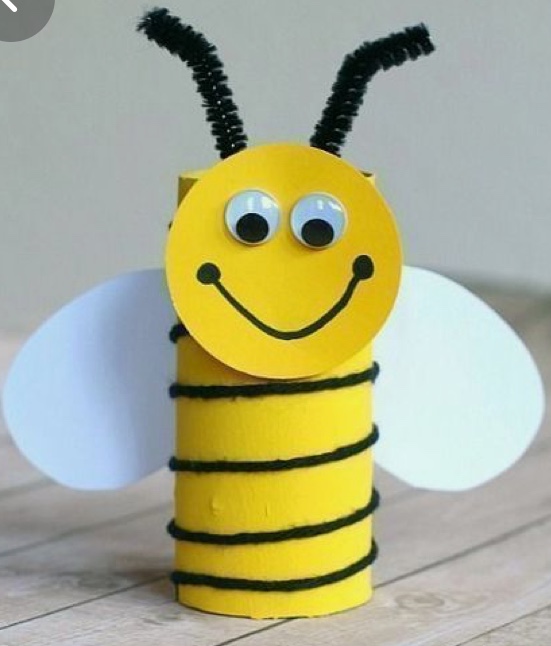 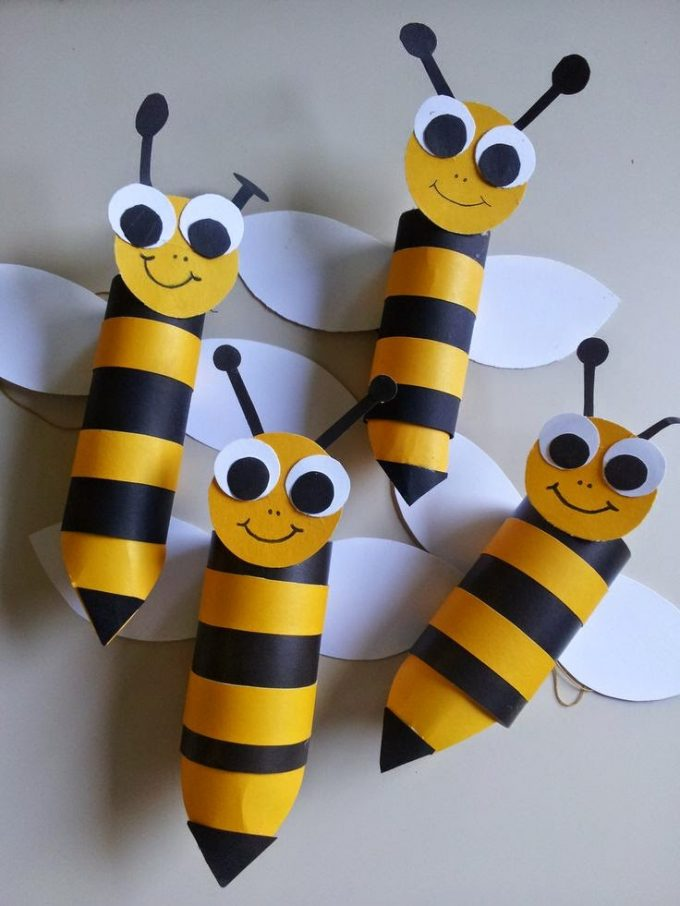 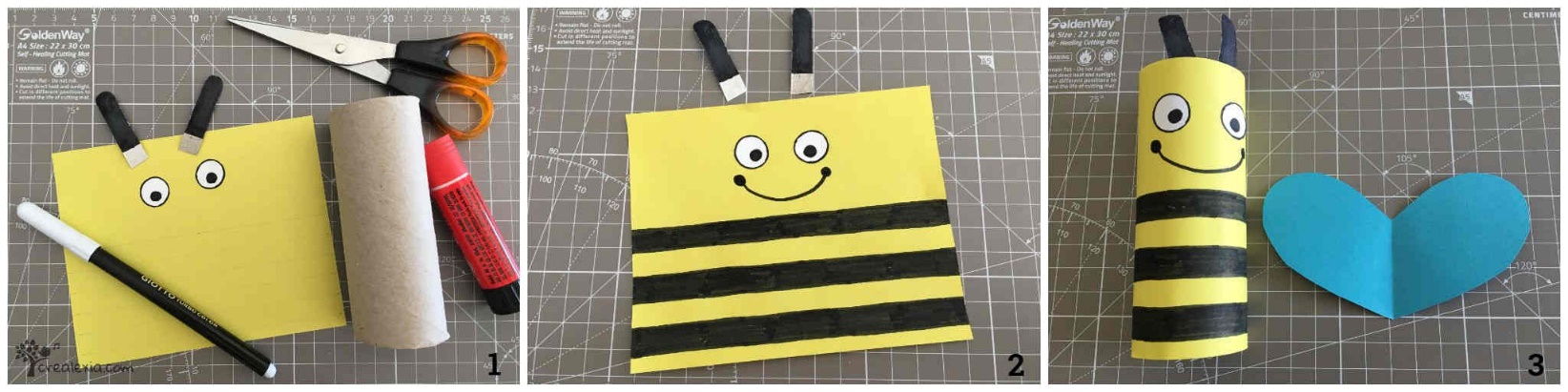 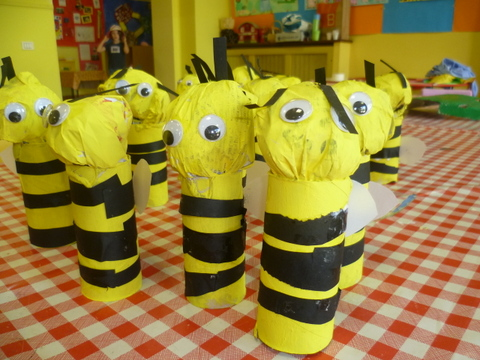 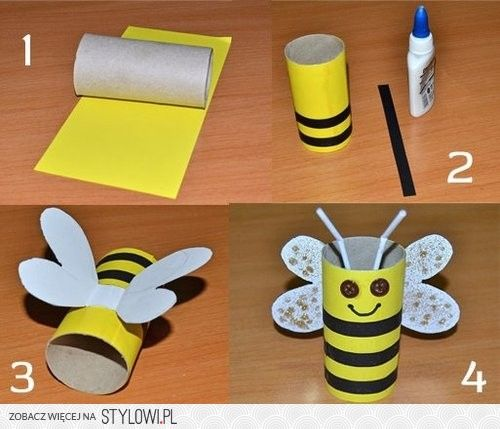 